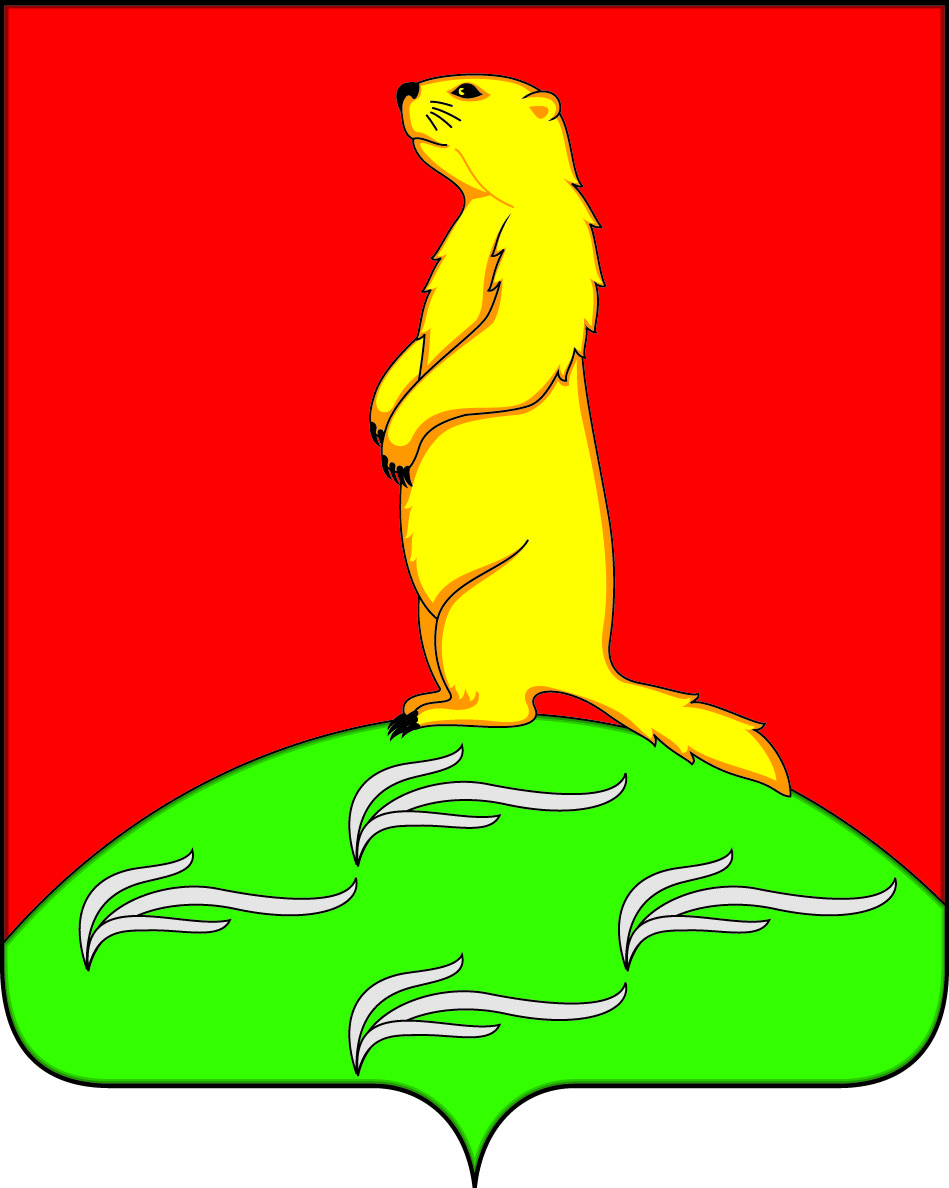 СОВЕТ НАРОДНЫХ ДЕПУТАТОВ ПЕРВОМАЙСКОГО СЕЛЬСКОГО ПОСЕЛЕНИЯ БОГУЧАРСКОГО МУНИЦИПАЛЬНОГО РАЙОНА ВОРОНЕЖСКОЙ ОБЛАСТИ   РЕШЕНИЕот «28» декабря 2020 г. № 37                                                  с.ЛебединкаО Реестре муниципального имущества Первомайского сельского поселенияБогучарского муниципального районаВоронежской областиВ соответствии с Федеральным законом от 06.10.2003 № 131-ФЗ «Об общих принципах организации местного самоуправления в Российской Федерации», Гражданским кодексом Российской Федерации, Приказом Минэкономразвития РФ от 30.08.2011 N 424 "Об утверждении Порядка ведения органами местного самоуправления реестров муниципального имущества", Совет народных депутатов Первомайского сельского поселения решил: 	1. Утвердить Реестр муниципального недвижимого имущества  Первомайского сельского поселения Богучарского  муниципального района Воронежской области  согласно приложению  1.2. Утвердить Реестр муниципального движимого имущества Первомайского сельского поселения Богучарского муниципального района согласно приложению 2.	3.  Утвердить Реестр  муниципальных унитарных предприятий, муниципальных учреждений, хозяйственных обществ, товариществ, акции, доли (вклады) в уставном (складочном) капитале которых принадлежат муниципальным образованиям иных юридических лиц, в которых муниципальное образование является учредителем (участником)  согласно приложению  3.	4. Считать утратившим силу решение Совета народных депутатов Первомайского сельского поселения Богучарского муниципального района от  25.12.2020г. № 298  «О реестре муниципального имущества Первомайского сельского поселения Богучарского муниципального района».	5. Контроль за исполнением настоящего решения возложить на главу Первомайского сельского поселения  В.В.Войтикова.Глава  Первомайскогосельского поселения                                                                     В.В.ВойтиковПриложение 1 к решению Совета народных депутатовПервомайского сельского поселения  Богучарского муниципального района от 28.12.2020  № 37 Реестр муниципального недвижимого имущества  Первомайского сельского поселения Богучарского  муниципального района Воронежской областиПриложение 2 к решению Совета народных депутатовПервомайского сельского поселенияБогучарского муниципального района от 28.12.2020 № 37Реестр муниципального движимого имущества Первомайского сельского поселения Богучарского муниципального района Воронежской областиПриложение 3 к решению Совета народных депутатовПервомайского сельского поселенияБогучарского муниципального района от 28.12.2020  № 37 Реестр  муниципальных унитарных предприятий, муниципальных учреждений, хозяйственных обществ, товариществ, акции, доли (вклады) в уставном (складочном) капитале которых принадлежат муниципальным образованиям, иных юридических лиц, в которых муниципальное образование является учредителем (участником)№п/пНаименованиенедвижимогоимуществаАдрес (местоположение) недвижимого имуществаКадастровый номер муниципального недвижимого имуществаПлощадь, протяженность и (или) иные параметры, характеризующие физические свойства недвижимого имуществаСведения о балансовой стоимости недвижимого имущества и начисленной амортизации (износе)Сведения о кадастровой стоимости недвижимого имуществаСведения о кадастровой стоимости недвижимого имуществаДаты возникновения и прекращения права муниципальной собственности на недвижимое имуществоРеквизиты документов - оснований возникновения (прекращения) права муниципальной собственности на недвижимое имуществоСведения о правообладателе муниципального недвижимого имуществаСведения об установленных в отношении муниципального недвижимого имущества ограничениях (обременениях) с указанием основания и даты их возникновения и прекращения1Здание клубас. Плесновка, ул. Ленина,1-264233298,00/233298,00--2006Акт приема-передачи основных средств от 25.03.2006г.Администрация Первомайского сельского поселения-2Здание школыс. Плесновка, ул. Ленина,3-68161907,00/161907,00--1960Не зарегистрированоАдминистрация Первомайского сельского поселения-3Нежилое зданиес. Плесновка, ул. Ленина,5-98185454,00/185454,00--1960Не зарегистрированоАдминистрация Первомайского сельского поселения-4Нежилое зданиес.Новоникольск, ул. Кирова,1-260229088,00/229088,00--1875Не зарегистрированоАдминистрация Первомайского сельского поселения-55.Жилой домс. Лебединка, ул.Ленина, 13-90174298,00/174298,00--1902Не зарегистрированоАдминистрация Первомайского сельского поселения-6Здание администрациис. Лебединка, ул. Первомайская,10-225638434,00/638434,00--197036-АД 854251   Администрация Первомайского сельского поселения-7Здание Лебединского СДКс. Лебединка, ул. Клубная,1-476193981,00/193981,00--1932Не зарегистрированоАдминистрация Первомайского сельского поселения-8Здание клубас. Новоникольск, ул. Кирова,7-168352209,00/352209,00--1963Не зарегистрированоАдминистрация Первомайского сельского поселения-9Квартирас. Лебединка, ул. Мира,14/2-50,1300 000,00/300000,00--197636-АВ 616384Администрация Первомайского сельского поселения-10Жилой дом с. Лебединка, ул. Свобода,47-88,2300 000,00/300000,00--196536-АВ 829087Администрация Первомайского сельского поселения-11Здание школыс. Лебединка, -1000,00/1000,001000,00/1000,00-2016Администрация Первомайского сельского поселения12Здание школыс.Плесновка, ул.Советская,14-290 кв.м568344,00/475872,18568344,00/475872,18-1989Акт о приеме-передаче объектов нефинансовых активов № ЛБ00-000029 от 19.10.2020г.Администрация Первомайского сельского поселения13Нежилое помещение (ДПК)с. Лебединка, ул. Клубная, 13-а-68,9кв.м.1000,00/1000,001000,00/1000,00-Договор купли-продажи нежилого здания от 21.04.2016г.Администрация Первомайского сельского поселения14Водопроводс. Лебединка, -292200,00/292200,00292200,00/292200,00-2005Акт приёма передачи от 28.12.2005г.Администрация Первомайского сельского поселения15Водопроводс. Лебединка, -5778137,00/2430312,505778137,00/2430312,50-2008-Администрация Первомайского сельского поселения16Скважины 2 шт.с. Лебединка, -37800,00/37800,0037800,00/37800,00-2005Акт приёма передачи от 28.12.2005г.Администрация Первомайского сельского поселения17Обвязка и ограждение скважин с. Лебединка, ул. Свобода,47-206326,00/102672,00206326,00/102672,00-2008-Администрация Первомайского сельского поселения18Водонапорная башня  W 15с. Лебединка, -691251,00/691251,00691251,00/691251,00-2005Акт приёма передачи от 28.12.2005г.Администрация Первомайского сельского поселения19Водонапорная башня  W 50с. Лебединка, -1244286,00/1244286,001244286,00/1244286,00-2005Акт приёма передачи от 28.12.2005г.Администрация Первомайского сельского поселения20Водопровод Новоникольскс. Новоникольск-74000,00/74000,0074000,00/74000,00-2005Акт приёма передачи от 28.12.2005г.Администрация Первомайского сельского поселения21Скважина с. Новоникольск-15000,00/15000,0015000,00/15000,00-2005Акт приёма передачи от 28.12.2005г.Администрация Первомайского сельского поселения22Водонапорная башня  с. Новоникольск-15000,00/15000,0015000,00/15000,00-2005Акт приёма передачи от 28.12.2005г.Администрация Первомайского сельского поселения23Водопроводх. Батовка-35000,00/35000,0035000,00/35000,00-2005Акт приёма передачи от 28.12.2005г.Администрация Первомайского сельского поселения24Скважина х. Батовка-15000,00/15000,0015000,00/15000,00-2008Акт приёма передачи от 28.12.2005г.Администрация Первомайского сельского поселения2524.Водонапорная башня  х. Батовка-15000,00/15000,0015000,00/15000,00-2008Администрация Первомайского сельского поселения26Уличные сетис. Батовка-71780,00/19359,0071780,00/19359,00-2014Администрация Первомайского сельского поселения27Уличные сетис.Плесновка-92506,00/24948,0092506,00/24948,00-2014Администрация Первомайского сельского поселения28Уличные сетис.Лебединка Ул.Первомайская,Ул.Садовая-78000,00/20540,0078000,00/20540,00-2014Администрация Первомайского сельского поселения29Уличные сетис.Лебединка -22980,00/22980,0022980,00/22980,00-2015Администрация Первомайского сельского поселения30Уличные сетис.Лебединка -86828,00/19074,0086828,00/19074,00-2015Администрация Первомайского сельского поселения31Уличные сетис.Лебединка Ул.Авиаторов-62044,50/62044,0062044,50/62044,00-2015Администрация Первомайского сельского поселения32Уличные сетис.Лебединка -96400,00/96400,0096400,00/96400,00-2015Администрация Первомайского сельского поселения33Водопроводные сети с.Лебединкас.Лебединка 36:03:0000000:25080/00/0-196336-36/004-36/004/012/2016-252/2Администрация Первомайского сельского поселения34Военно-мемориальный объект(памятник)с.Лебединка 36:03:2600000:340/00/0195636-36/004-36/004/012/2016-254/2Администрация Первомайского сельского поселения35Военно-мемориальный объект(братская могила)с.Лебединка 36:03:2500002:1040/00/0195536-36/004-36/004/012/2016-253/2Администрация Первомайского сельского поселения36Земельный участок размещение паркас.Лебединка 36:03:0000000:25081305,45/01305,45/036-36/004-36/004/005/2016-133/2Администрация Первомайского сельского поселения37Земельный участок для размещения памятникас.Лебединка 36:03:2600003:2748057,80/048057,80/036-36/004-36/004/014/2016-5/2Администрация Первомайского сельского поселения38Земельный участок для размещения военно-мемориального объектах.Батовка36:03:2500002:1027268,69/07268,69/036-36/004-36/004/012/2016-130/2Администрация Первомайского сельского поселения39Земельный участок с.Лебединка Мира 14/2с.Лебединка 36:03:2400003:011938966,56/038966,56/036-36-04/002/2010-16Администрация Первомайского сельского поселения40Парк «Белый лебедь»с.Лебединкаул.Первомайская,11Ас.Лебединка3119847,57/03119847,57/0201836-36/004-36/004/005/2016-133/2Администрация Первомайского сельского поселения41Кладбище              с.Лебединка        ул.Авиаторов 29с.Лебединка36:03:2400002:2026067+/-551523241,69/01523241,69/026.06.201936:03:2400002:202-36/073/2019-1Администрация Первомайского сельского поселения42Земельный участокВоронежская область Богуча-рский р-он,в границах СХАПервомайский36:03:5500018:16175731+/-2408283233,94/0283233,94/007.06.201936:03:5500018:161:-36/073/2019-1Администрация Первомайского сельского поселения43Земельный участокВоронежская область Богуча-рский р-он,в границах СХАПервомайский36:03:5500018:16275492+/-2404282340,08/0282340,08/007.06.201936:03:5500018:162:-36/073/2019-1Администрация Первомайского сельского поселения44Земельный участокВоронежская область Богуча-рский р-он,в границах СХАПервомайский36:03:5500020:133187200+/-3786700128,00/0700128,00/007.06.201936:03:5500020:133:-36/073/2019-1Администрация Первомайского сельского поселения45Земельный участок Воронежская область Богуча-рский р-он,в границах СХАПервомайский36:03:5500020:134152155+/-3413569059,7/0569059,7/007.06.201936:03:5500020:134:-36/073/2019-1Администрация Первомайского сельского поселения46Земельный участокВоронежская область Богуча-рский р-он,в границах СХАПервомайский36:03:5500018:16090222+/-2628337430,28/0337430,28/007.06.201936:03:5500018:160:-36/073/2019-1Администрация Первомайского сельского поселения47Земельный участокВоронежская область Богуча-рский р-он, в границах СХА«Восток»36:03:5500017:188258763+/-4451721948,77/0721948,77/014.06.201936:03:5500017:188:-36/073/2019-1Администрация Первомайского сельского поселения48Земельный участокВоронежская область Богуча-рский р-он,в границах СХА«Восток»36:03:5500017:187220025+/-4104613869,75/0613869,75/014.06.201936:03:5500017:187:-36/073/2019-1Администрация Первомайского сельского поселения4948.Земельный участокВоронежская область Богуча-рский р-он,в границах СХА«Восток»36:03:5500017:19081702+/-2501227948,58/0227948,58/014.06.201936:03:5500017:190:-36/073/2019-1Администрация Первомайского сельского поселения50Земельный участокВоронежская область Богуча-рский р-он, в границах СХАПервомайский36:03:5500020:140221663+/-4120829019,62/0829019,62/011.10.201936:03:5500020:140:-36/073/2019-1Администрация Первомайского сельского поселения51Земельный участокВоронежская область Богуча-рский р-он,в границах СХАПервомайский36:03:5500020:139215239+/-4059804993,86/0804993,86/011.10.201936:03:5500020:139:-36/073/2019-1Администрация Первомайского сельского поселения52Земельный участокВоронежская область Богуча-рский р-он,в границах СХАПервомайский36:03:5500020:13833738+/-1607126180,12/0126180,12/010.10.201936:03:5500020:138:-36/073/2019-1Администрация Первомайского сельского поселения53 Кладбище с. НовоникольскВоронежская область,Богучарский р-н,200м на запад от Кирпичный,600м на уг от урочища Панские Вербы, в северном направлении ль села Новоникольск36:03:5500018:1793000+/-4793510/03510/010.07.202036:03:5500018:179:-36/073/2020-154 Кладбище с. ПлесновкаВоронежская область, Богучарский р-н, с. Плесновка, ул. Октябрьская,3336:03:2700001:1415000+/-3373100/03373100/015.07.202036:03:2700001:142-36/073/2020-1 15.07.202055Кладбище с. ПлесновкаВоронежская область, Богучарский р-н, с. Плесновка, ул. Октябрьская,33а36:03:2700001:1425000+/-3373100/03373100/015.07.202036:03:2700001:142-36/073/2020-2 15.07.202056Кладбище х.БатовкаВоронежская область, Богучарский р-н, хутор Батовка, улица Школьная, 19а36:03:2500002:2185000+/-253373100/03373100/023.07.202036:03:2500002:218-36/073/2020-3 от 23.07.2020Наименование движимого имуществаСведения о балансовой стоимости движимого имущества и начисленной амортизации (износе)Даты возникновения и прекращения права муниципальной собственности на движимое имуществоРеквизиты документов - оснований возникновения (прекращения) права муниципальной собственности на движимое имуществоСведения о правообладателе муниципального движимого имуществаСведения об установленных в отношении муниципального движимого имущества ограничениях (обременениях) с указанием основания и даты их возникновения и прекращенияВ отношении акций акционерных обществ В отношении акций акционерных обществ В отношении акций акционерных обществ В отношении долей (вкладов) в уставных (складочных) капиталах хозяйственных обществ и товариществВ отношении долей (вкладов) в уставных (складочных) капиталах хозяйственных обществ и товариществНаименование движимого имуществаСведения о балансовой стоимости движимого имущества и начисленной амортизации (износе)Даты возникновения и прекращения права муниципальной собственности на движимое имуществоРеквизиты документов - оснований возникновения (прекращения) права муниципальной собственности на движимое имуществоСведения о правообладателе муниципального движимого имуществаСведения об установленных в отношении муниципального движимого имущества ограничениях (обременениях) с указанием основания и даты их возникновения и прекращенияНаименовании акционерного общества-эмитента, его основной государственный регистрационный номерКоличество акций, выпущенных акционерным обществом (с указанием количества привилегированных акций), и размере доли в уставном капитале, принадлежащей муниципальному образованию, в процентахНоминальная стоимости акцийНаименование хозяйственного общества, товарищества, его основной государственный регистрационный номерРазмер уставного (складочного) капитала хозяйственного общества, товарищества и доли муниципального образования в уставном (складочном) капитале в процентахПожарная машина760199,04/760199,042014 г.Администрация Первомайского сельского поселенияАвтомобиль Лада Гранта311875,00/311875,002014 г.Администрация Первомайского сельского поселенияполное наименование и организационно-правовая форма юридического лицаадрес (местонахождение)основной государственный регистрационный номер и дата государственной регистрацииреквизиты документа - основания создания юридического лица (участия муниципального образования в создании (уставном капитале) юридического лица)размер уставного фонда (для муниципальных унитарных предприятий)размер доли, принадлежащей муниципальному образованию в уставном (складочном) капитале, в процентах (для хозяйственных обществ и товариществ)данные о балансовой и остаточной стоимости основных средств (фондов) (для муниципальных учреждений и муниципальных унитарных предприятий)среднесписочная численность работников (для муниципальных учреждений и муниципальных унитарных предприятий)